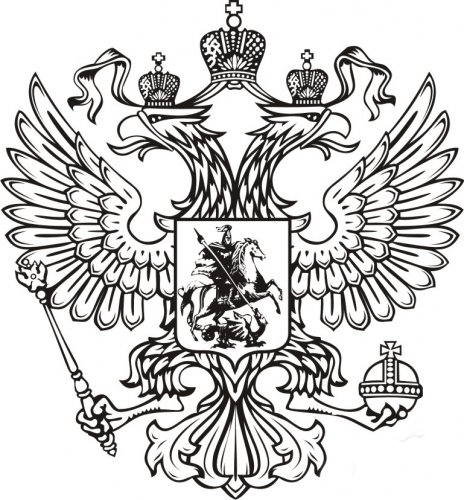 Во исполнение приказа прокурора Кабардино-Балкарской Республики от 27.01.2021 № 13 «О взаимодействии органов прокуратуры Кабардино-Балкарской Республики со средствами массовой информации и общественностью» (в редакции приказа от 07.10.2021 № 109) для опубликования в газете «Эльбрусские новости», на официальных сайтах местных администраций г.п. Тырныауз и Эльбрусского муниципального района, а также на официальных сайтах местных администраций сельских поселений Эльбрусского района и в социальных сетях, направляется информационное сообщение: 	Прокуратура Эльбрусского района разъясняет: «Изменения в процедуре внесудебного банкротства»Федеральным законом от 04.08.2023 № 474-ФЗ "О внесении изменений в Федеральный закон «О несостоятельности (банкротстве)» установлен максимальный размер задолженности для инициирования гражданином процедуры внесудебного банкротства до 1 млн рублей. Также, указанным законом до 25 тыс. рублей снижен минимальный размер долга для внесудебного банкротства.  Кроме этого, расширен круг лиц, которые вправе воспользоваться процедурой внесудебного банкротства. В него включены граждане, в отношении которых не менее одного года назад до даты обращения с заявлением о признании банкротом во внесудебном порядке выдан исполнительный документ, и он направлялся (предъявлялся) для исполнения, если основным доходом таких лиц является пенсия и у них отсутствует имущество, на которое может быть обращено взыскание, либо они являются получателями ежемесячного пособия в связи с рождением и воспитанием ребенка. Согласно поправкам, иные граждане вправе воспользоваться процедурой внесудебного банкротства через семь лет после направления (предъявления) исполнительного документа для исполнения.  Помимо прочего, законом с десяти до пяти лет сокращен срок, по истечении которого гражданин вправе повторно подать заявление о признании его банкротом во внесудебном порядке. 	Изменения вступят в силу с 03.11.2023. Н.И. Кесель, 89280758865   ПРОКУРАТУРАРОССИЙСКОЙ ФЕДЕРАЦИИПРОКУРАТУРАКАБАРДИНО-БАЛКАРСКОЙРЕСПУБЛИКИПРОКУРАТУРАЭЛЬБРУССКОГО РАЙОНАIУАЩХЬЭМАХУЭ КУЕЙМ И ПРОКУРАТУРЭЭЛЬБРУС РАЙОННУПРОКУРАТУРАСЫул. Мизиева, 3-а, г. Тырныауз, КБР, 361600И.о. главы местной администрации    Эльбрусского муниципального районаСоттаеву К.С. Главному редактору газеты        «Эльбрусские новости»Газаевой З.Х.Главе местной администрации г.п. Тырныауз Эльбрусского муниципального районаЧимаеву Т.М.Главам местных администраций сельских поселений Эльбрусского района не трогать не трогать№[REGNUMSTAMP]На №эл.подписьПрокурор районастарший советник юстиции!не трогать И.О. Фамилия